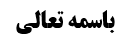 حکم شک در نقیصه	1کلام محقق داماد ره	1نقد کلام محقق داماد ره	2حکم کشف کمال سعی بعد از مضی با حالت شک	4موضوع: احکام سعی /سعی /حج خلاصه مباحث گذشته:متن خلاصه ...حکم شک در نقیصهکلام محقق داماد رهایشان فرموده: در شک بین دو نقیصه، رجاء بنا بر اقل می گذارد و مثلا اگر شک بین سه و پنج دارد، چهار شوط دیگر بجا می آورد و استصحاب عدم زیاده می کند و همین طور اگر شک بین تمام و نقیصه باشد، مثلا شک بین هفت و پنج شوط داشته باشد که رجاء دو شوط دیگر بجا می آورد و همین طور اگر دوران امر بین نقیصه و زیاده باشد، مثل شک بین پنج و نه شوط، دو شوط رجاء می آورد و استصحاب عدم زیاده می کند، چون دلیلی بر منع و وجوب اعاده سعی عند الشک فی الاشواط نداریم و لذا این مقتضای قاعده اولی است، فقط صحیحه سعید بن یسار بود که شخصی یقین کرد یک شوط از سعی را ترک کرده، امام علیه السلام فرموده اگر نمی داند چند شوط انجام داده، برگردد و ابتداء به سعی کند تا تکمیل هفت شوط شود، ولی معنای این روایت وجوب استیناف سعی نیست، زیرا اگر بنا بر استیناف بود، حتی یکمل سبعة اشواط نمی فرمود، لذا معلوم می شود مقصود روایت این است که سراغ سعی برو و به مقداری سعی کن که یقین به تکمیل اشواط سعی پیدا کنی و اگر هم زیاد شود، استصحاب عدم زیاده جاری می شود:مُحَمَّدُ بْنُ الْحَسَنِ بِإِسْنَادِهِ عَنِ الْحُسَيْنِ بْنِ سَعِيدٍ عَنْ صَفْوَانَ بْنِ يَحْيَى وَ عَلِيِّ بْنِ النُّعْمَانِ عَنْ سَعِيدِ بْنِ يَسَارٍ قَالَ: قُلْتُ لِأَبِي عَبْدِ اللَّهِ (عليه السلام) رَجُلٌ مُتَمَتِّعٌ- سَعَى بَيْنَ الصَّفَا وَ الْمَرْوَةِ سِتَّةَ أَشْوَاطٍ- ثُمَّ رَجَعَ إِلَى مَنْزِلِهِ وَ هُوَ يَرَى أَنَّهُ قَدْ فَرَغَ مِنْهُ- وَ قَلَّمَ أَظَافِيرَهُ وَ أَحَلَّ ثُمَّ ذَكَرَ أَنَّهُ سَعَى سِتَّةَ أَشْوَاطٍ- فَقَالَ لِي يَحْفَظُ أَنَّهُ قَدْ سَعَى سِتَّةَ أَشْوَاطٍ- فَإِنْ كَانَ يَحْفَظُ أَنَّهُ قَدْ سَعَى سِتَّةَ أَشْوَاطٍ- فَلْيُعِدْ وَ لْيُتِمَّ شَوْطاً وَ لْيُرِقْ دَماً- فَقُلْتُ دَمَ مَا ذَا‌ قَالَ بَقَرَةٍ- قَالَ وَ إِنْ لَمْ يَكُنْ حَفِظَ أَنَّهُ قَدْ سَعَى سِتَّةً- فَلْيُعِدْ فَلْيَبْتَدِئِ السَّعْيَ- حَتَّى يُكْمِلَ سَبْعَةَ أَشْوَاطٍ ثُمَّ لْيُرِقْ دَمَ بَقَرَةٍ.نقد کلام محقق داماد رهاولا: این استظهار خلاف ظاهر صحیحه سعید بن یسار است، اگر مقصود از صحیحه، صرفا وجوب تکمیل سعی بود، پس چرا تعبیر به فلیبتدی السعی فرموده است؟ لذا مقصود روایت این است که استیناف سعی کن تا اشواط سعی کاملی که نه کم باشد و نه زائد، بجا آورده باشی.ثانیا: ما ممکن است از ادله استفاده کنیم که فرائض الله نباید با حالت شک انجام شود و در حال اتیان به فریضه، نباید شاک باشیم:مرسله محمد بن مسلم: دُرُسْتُ بْنُ أَبِي مَنْصُورٍ فِي كِتَابِهِ، قَالَ حَدَّثَنِي بَعْضُ أَصْحَابِنَا عَنْ مُحَمَّدِ بْنِ مُسْلِمٍ قَالَ: قُلْتُ لِأَبِي عَبْدِ اللَّهِ (عليه السلام) الْيَوْمُ الَّذِي يُشَكُّ فِيهِ مِنْ رَمَضَانَ أَوْ مِنْ شَعْبَانَ يَصُومُهُ الرَّجُلُ فَيَتَبَيَّنُ لَهُ أَنَّهُ مِنْ رَمَضَانَ قَالَ عَلَيْهِ قَضَاءُ ذَلِكَ الْيَوْمِ إِنَّ الْفَرَائِضَ لَا تُؤَدَّى عَلَى الشَّكِّ‌.صحیحه ابو ایوب خراز: وَ عَنْ سَعْدٍ عَنِ الْعَبَّاسِ بْنِ مُوسَى عَنْ يُونُسَ بْنِ عَبْدِ الرَّحْمَنِ عَنْ أَبِي أَيُّوبَ إِبْرَاهِيمَ بْنِ عُثْمَانَ الْخَرَّازِ عَنْ أَبِي عَبْدِ اللَّهِ (عليه السلام) قَالَ: قُلْتُ لَهُ كَمْ يُجْزِي فِي رُؤْيَةِ الْهِلَالِ- فَقَالَ إِنَّ شَهْرَ رَمَضَانَ فَرِيضَةٌ مِنْ فَرَائِضِ اللَّهِ- فَلَا تُؤَدُّوا بِالتَّظَنِّي-.بنا بر این معنا که با شک و گمان فریضة الله را اتیان نکنید و سعی هم که فریضه است.مرحوم صدوق نیز فرموده: أَنَّهُ لَا يُقْبَلُ شَيْ‌ءٌ مِنَ الْفَرَائِضِ إِلَّا بِالْيَقِينِ.فرق است بین این که در آخر کار و در مروه شک بین تمام و زیاده شود، در این جا اداء در حالت شک نبوده و لذا استصحاب عدم زیاده می شود، اما گاهی در اثناء سعی، با حالت تردید سعی انجام می شود، این مشمول روایات فوق است.البته برای ما واضح نیست که مفاد روایات، عدم جواز اتیان فریضه در حالت شک باشد، بلکه شاید به این معنا باشد که فریضة الله را نمی توان با شک و ظن، اثبات و امتثال نمود، یعنی در تشخیص و عمل به واجبات الهی، سراغ ظن نروید، فرائض الله در این روایات لازم نیست در مقابل سنن هم باشد، بلکه شاید به این معنا باشد که این ها احکام خداست و نه احکام بین مردم، لذا حکم خدا را باید یقین کنید اعم از یقین وجدانی یا تعبدی، نه این که با تظنی و ظن غیر معتبر اثبات احکام الهی کنید.یا مقصود این باشد که امتثال ظنی نکنید.لذا بنا بر این دو معنا، اعتماد به استصحاب، تظنی نیست، بلکه اعتماد به حجت است، البته در دو رکعت اول نماز و نماز مغرب و همچنین در طواف، دلیل بر عدم جواز مضی با حالت شک داریم، اما در سعی اگر صحیحه سعید بن یسار را دال ندانیم، دیگر دلیلی بر عدم جواز مضی با حالت شک در سعی نداریم.لذا جواب ما به محقق داماد، همان اشکال اول و تمسک به صحیحه سعید بن یسار است و گرچه در این روایت، دوران بین دو نقیصه مطرح شده است، اما احتمال فرق، عرفی نیست، بلکه ظاهر صحیحه، لزوم استیناف سعی در همه موارد شک در نقیصه است، چون در همه این فروض، ادامه سعی با حالت شک است.لذا از روایت استفاده می شود که نباید به نحوی سعی کند که در انتهاء، احتمال زیاده در اشواط سعی بدهد، بر خلافی کسی که در انتهاء شک می کند بین تمام و زیاده، که در آن جا استصحاب عدم زیاده می شود.حکم کشف کمال سعی بعد از مضی با حالت شکاگر کسی با حالت شک سعی خود را ادامه داد و به حساب خودش هفت شوط را تمام کرد و بعد هم معلوم شد که واقعا هفت شوط بدون زیاده و نقیصه انجام داده است، محقق خوئی فرموده: این سعی محکوم به بطلان است، زیرا با حالت شک سعی را ادامه داده است، مثل نماز که اگر در حال سجده شک کند که رکعت دوم است یا سوم و بعد از بلند شدن از سجده، یقین به عدد رکعت پیدا کند، باز هم نمازش باطل است، زیرا مضی در حالت شک، مبطل نماز است، فکذلک فی السعی و الطواف، زیرا روایت می گوید من شک ا ستا طاف او سبعا، اعاد.البته ما این نظریه را قبول نداریم، زیرا ظاهر من شک اعاد، این است که اگر شکش باقی باشد، باید اعاده کند، لذا دلیلی که می گوید اعاد، یعنی تا وقتی شاک هستی، مجزی نیست، و اگر رجاء بیشتر طواف انجام دهی، با استصحاب عدم زیاده نمی توانی تصحیح طواف و سعی کنی، اما اگر شک برطرف شد، این روایت دلیل بر بطلان نخواهد بود.لذا مضی علی الشک مبطل ظاهری است و نه واقعی، علاوه بر این که ما در سعی دلیلی غیر از صحیحه سعید بن یسار نداریم و مسلما اگر بعد، یقین به شش شوط پیدا کند، داخل در حفظ انه ستة اشواط می شود.و این که محقق خوئی فرموده حتی اگر دو قدم هم با حالت شک سعی کن، سعیش باطل است، غیر عرفی است.